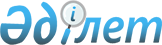 Об использовании чистого дохода Национального Банка Республики Казахстан за 2001 годУказ Президента Республики Казахстан от 22 апреля 2002 года N 852     В соответствии со статьей 11 Закона Республики Казахстан от 30 марта 1995 года  Z952155_  "О Национальном Банке Республики Казахстан" постановляю:     1. По предложению Правления Национального Банка Республики Казахстан чистый доход Национального Банка Республики Казахстан за 2001 год, уменьшенный на сумму созданных общих провизий (резервов) по банковским активам, направить:     1) на пополнение уставного капитала - 4 534 357,0 тыс. тенге;     2) на пополнение резервного капитала - 4 147 872,0 тыс. тенге;     3) в доход республиканского бюджета - 10 399 464,0 тыс. тенге;     2. Настоящий Указ вступает в силу со дня подписания.     Президент     Республики Казахстан(Специалисты: Умбетова А.М.,              Абрамова Т.М.)      
					© 2012. РГП на ПХВ «Институт законодательства и правовой информации Республики Казахстан» Министерства юстиции Республики Казахстан
				